ПОВЕСТКА ДНЯКомитета по аудиту общественно значимых организаций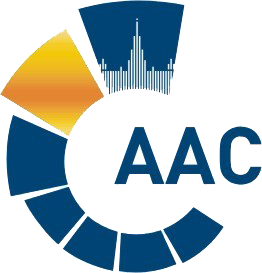 САМОРЕГУЛИРУЕМАЯ ОРГАНИЗАЦИЯ АУДИТОРОВ     АССОЦИАЦИЯ «СОДРУЖЕСТВО» 
член Международной Федерации Бухгалтеров (IFAC)(ОГРН 1097799010870, ИНН 7729440813, КПП 772901001) 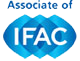 119192, г. Москва, Мичуринский проспект, дом 21, корпус 4. т: +7 (495) 734-22-22, ф: +7 (495) 734-04-22, www.sroaas.ru , info@sroaas.ru Дата проведения    - 09 декабря 2022 годаНачало заседания   - с 10.00 до 13.00Форма проведения заседания – очная (дистанционно)№ВопросДокладчик1О результатах Съезда СРО ААС, прошедшего 28.09.2022 г.Сопредседатель КАОБуян И.А.2О формировании плана работы Комитета по аудиту ОЗО на 2023 год.Сопредседатель КАОБуян И.А.3О представлении в Комитет по бюджету заявки по дополнению расходных статей Сметы СРО ААС в части финансирования мероприятий по направлениям деятельности.Член КАО Алтухов К.В.Сопредседатель КАОРоманова С.И.4О разработке системы премирования в СРО ААС.Сопредседатель КАОБуян И.А.5Одобрение сметы и изменение в членских взносах СРО ААС.Член КАО Алтухов К.В.6Обсуждение ротации членов Комитета по бюджету.Сопредседатель КАОБуян И.А.Член КАО Алтухов К.В.7Об утверждении состава Рабочей группы по созданию программного продукта Сопредседатель КАОРоманова С.И.8Рассмотрении вопроса о секторальных санкциях.Сопредседатель КАОБуян И.А.9О статусе Положения о Комитете средних и малых аудиторских организаций и Положения о Комитете аудиторских организаций на финансовом рынке СРО ААС.Сопредседатель КАОБуян И.А.10О текущем статусе уставных документов АНО «ЕАК» и НПА о проведении квалификационного экзамена.Сопредседатель КАОБуян И.А.11О необходимости работы Комиссий и Комитетов СРО ААС.Сопредседатель КАОБуян И.А.128.1. Об утверждении отчета о деятельности Комитета по аудиту ОЗО за 2022 год.8.2. О целесообразности отчета о деятельности Комитетов и Комиссий СРО ААС.Сопредседатель КАОБуян И.А.Секретарь КАОЧубинская А.М.13О подготовке предложений в работы Правления СРО ААС на 2023 год.Сопредседатель КАОБуян И.А.14Разное.